REGOLAMENTO Mini 4WD TAMIYA ITALIA La validità di questo regolamento è prevista per il 2019/2021.Eventuali variazioni introdotte, nel suddetto periodo, nel regolamento in uso in Giappone saranno valutate anche in Italia. Inoltre, in caso di introduzione di nuovi ricambi con caratteristiche particolari, sino ad oggi non contemplate, le specifiche regolamentazioni saranno segnalate in tempo utile, prima dell’utilizzo nelle competizioni.Nelle gare Mini 4WD non si tratta solo di essere il più veloce ma anche di saper utilizzare buone tecniche di set-up: non è solo una sfida con altri racers ma anche con sé stessi.Mantenendo uno spirito di fair play, si può imparare a gareggiare nel rispetto delle regole e in modo corretto, pertanto ogni racer Mini 4WD dovrà attenersi a questo regolamento.Modelli Ammessi: possono essere utilizzati i seguenti modelli Mini 4wd originali Tamiya: Mini 4WD REV, Mini 4WD PRO, Racing Mini 4WD, Super Mini 4WD, Fully Cowled Mini 4WD, Aero Mini 4WD, Mighty Mini 4WD, R / C Mini 4WD, Trucking Mini 4WD, Wild 4WD. Importate e distribuite in Italia da Fantasyland Tamiya Italia. Eventuali restrizioni sui tipi di macchine possono essere decise a seconda dell’evento o tipologia di gara.Specifica della vettura da competizione e del montaggio della Mini4WD:Tutte le macchine devono essere a quattro ruote motrici. Sono vietate modifiche che trasformano il modello in sola trazione anteriore o posteriore. Le carrozzerie devono essere verniciate o decorate con decal e devono essere saldamente fissate al modello. Le carrozzerie fissate a strutture come costruzioni denominate "TT" o "Vela" purché siano assicurate con bulloni, sfere proveniente da kit di stabilizzatori o tubicini di gomma presenti nei kit damper e freni, in quanto viene escluso il pericolo di caduta accidentale durante la marcia. Sono vietate carrozzerie che non hanno le suddette caratteristiche. Sono vietate le carrozzerie auto-costruite. Tutte le mini 4wd devono essere controllate dai giudici e le mini 4wd che non superano la verifica non possono partecipare alla gara. Come regola generale, le macchine devono essere montate dal racer. Alcune eccezioni possono essere decise a seconda dell’evento o tipologia di gara. Sono ammesse piccole modifiche all’alloggiamento delle batterie per permettere l’uso delle celle Ni-MhMisure:Tutte le Mini4wd devono avere le seguenti caratteristiche: Larghezza massima: 105 mmAltezza: 70 mm (alettone compreso) Lunghezza totale: 165 mmDistanza da terra: almeno 1 mmPeso (con batterie e motore): minimo 90 grDiametro ruote anteriore e posteriore: da 22 a 35 mm Larghezza ruote: da 8 a 26 mmLe gomme possono essere incollate al cerchione, i cerchioni possono essere incollati all’assaleRoller: Nessun limiteStabilizzatori fissi: numero liberoMisure della pista: Larghezza del rettilineo 115 mm, Altezza del bordo pista 50 mm.I Mass Damper rotanti, possono essere montati a piacimentto senza restrizioni di area, purché non vengano a contatto con la pista. Controlli dinamici saranno possibili.Quando si aggiungono parti ai paraurti, protezioni laterali o al telaio, tenere presente quanto segue: Definizione Paraurti – Per telai MS, il paraurti è la parte anteriore o posteriore (no Bumperless). Per altri telai, sono considerate paraurti le parti anteriore e posteriore dei rispettivi gearbox Definizione spondine - parti che si estendono dai lati del telaio tra i pneumatici anteriori e posteriori.Paraurti Anteriore	         Parte Centrale	                 Paraurti PosterioreFigura 3Le parti aggiuntive al telaio, paraurti e protezioni laterali devono rispettare le aree mostrate in figura 3.Le parti attaccate al paraurti anteriore non possono estendersi oltre la linea dell’asse anteriore.Le parti attaccate al paraurti posteriore non possono estendersi oltre la linea dell’asse posteriore.Le parti laterali o centrali al telaio devono rimanere all’interno delle linee indicate: (bordo posteriore del pneumatico anteriore e bordo anteriore del pneumatico posteriore)Telaio: le parti di estensione centrali del telaio stesso sono soggette alle stesse restrizioni.1 MotoriPossono essere utilizzate, tutte le versioni, non aperte o modificate, dei seguenti motori:Rev-Tuned, Torque-Tuned, Atomic-Tuned, Light-Dash, Hyper Mini, Hyper Dash 2 e 3, Power Dash e Sprint Dash e Sono ammessi tutti i motori doppio pignone della serie Pro.Possono essere consentiti altri motori Tamiya a seconda della tipologia di gara.Per le gare con velocità limitata, se la velocità della mini 4wd supera il limite consentito, alcuni dei suddetti motori potrebbero essere vietati.c) E’ vietato smontare il motore per effettuare modifiche.Se a seguito di verifica risulta che il motore è stato manomesso, sarà considerato irregolare Batterie•Marca Sanyo/Panasonic Modello: Eneloop Capacità: 1900/2000 mAh Sigla: HR- 3UTGA (e varianti es. HR-3UTGB) Valide fino al 31/12/2019 oppure BK-3MCC (e varianti successive)•Marca Panasonic Modello: Evolta Capacità: 1900 mAh Sigla: HHR-3MVE (e varianti successive)•Marca Varta Modello: ACCU Capacità: 2100 mAh Sigla: 56706 (e varianti successive) Altre batterie di pari caratteristiche, a discrezione dell’Organizzatore, possono essere ammesse•Sono ammesse batterie Alcaline, non sono ammesse batterie lipo, litio e NiZn.•Alcune Gare o Eventi possono avere differenti regole sulla marca e il tipo di batterie da usare. Batterie di identiche caratteristiche e di facile e normale reperibilità potranno essere usate dopo controllo da parte dell’Organizzatore della Gara.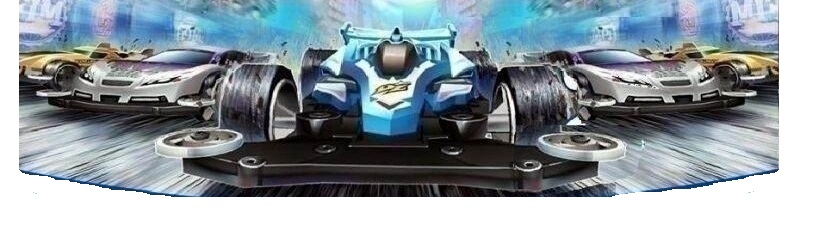 Modifiche•Sono escluse tutte le modifiche non esplicitamente descritte nel regolamento, salvo approvazione dei giudici di gara, I quali possono accettare o proibire il loro uso. • Sono ammessi solo i ricambi ed accessori originali Tamiya Mini 4wd, Mini 4wd Pro, Dangun Racer, Wild mini 4wd, Mini RC e Mini F1 importati e distribuiti distribuiti in Italia da Fantasyland Tamiya Italia.E’ facoltà dell’Organizzatore di permettere, nelle gare da lui organizzate o per determinate tipologia di gara, l’utilizzo di tutte le mini, Ricambi ed Accessori, ORIGINALI prodotti Da Tamiya Japan.Le trasmittenti e riceventi delle Mini RC non possono essere usate. Le modifiche sono limitate a tagli e fori per ridurre il peso dell’Item interesato.•Il telaio può essere solo: forato, limato, e tagliato. Vietato l'utilizzo di chassis self-made.•I ricambi possono essere solo: forati, limati, tagliati ed incollati nel rispetto delle misure purchè siano resi riconoscibili.•Sono ammessi solo i contatti da scatola o gli appositi ricambi dorati originali. Non è ammessa la riplaccatura dei contati. E’ ammesso modificare il vano batterie per l’uso con celle Ni-Mh.•Tutte le modifiche non devono pregiudicare il riconoscimento dell’Item•Tutte le modifiche e le variazioni di assemblaggio non devono mai danneggiare la pista. In questo caso, il giudice può richiedere la modifica del modello.•È ammessa la combinazione/sovrapposizione di diverse dimensioni o materiali dei pneumatici, purchè si rispettino le misure a regolamento (Figura 2)E' proibito l’utilizzo di prodotti per far aderire meglio le gomme alla pista.In caso di distacco delle gomme o perdita delle stesse la mini è squalificata.•È permesso l’uso di collanti per creare parti autocostruite purché rispettino i punti precedenti del regolamento, si raccomanda una lavorazione moderata e pulita•E’ vietato saldare e usare solventi o composti metallici per l’accoppiamento di parti. Le parti autocostruite non devono in alcun modo danneggiare la pista o essere di intralcio agli altri modelli in gara o causare danni alle persone.•Il giudice di pista può, in qualunque momento, imporre di modificare il modello se lo ritiene necessario.Meccanica:•Ogni parte della meccanica può essere modificata rispettando però i seguenti divieti:NON è possibile modificare il telaio e i copri ingranaggi esponendo gli ingranaggio o parti di essi.NON può essere variato il numero degli ingranaggi presenti sul modello.NON può essere modificato il numero originale dei denti dei singoli ingranaggi.NON è possibile unire o dividere ingranaggi per ottenere rapporti diversi da quelli in commercio.NON può essere diminuita la distanza/passo degli assali anteriori/posteriori.Le modifiche agli ingranaggi sono limitate al creare fori o rimuovere materiale per ridurre il peso ed installare un cuscinetto. Tutti gli ingranaggi devono essere installati rispettando il rapporto originale. ‘’Vietato modificare il rapporto originale (Rapportone)’’.È possibile usare liquidi specifici per la manutenzione elettrica e meccanica del modello. In caso di contestazioni, il prodotto va mostrato all’organizzatore della gara. In caso di fuoriuscita di qualsiasi sostanza liquida il risultato di gara risulterà nullo.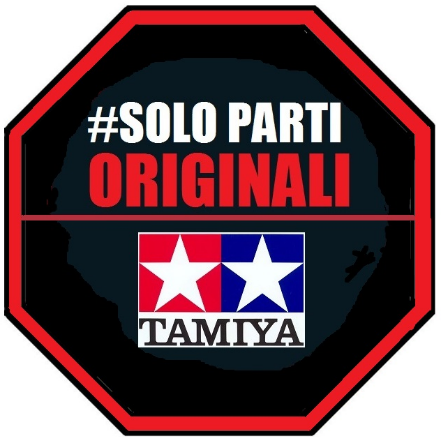 Tempi di GaraTempi di gara: Saranno riconosciuti i tempi registrati ufficialmente in occasione delle fasi di gara.L’inizio della gara sarà dato da un giudice o tramite un sistema di partenza. I racers accenderanno le auto e le posizioneranno nella corsia loro assegnata rilasciandole al segnale di partenza. Lanciare o spingere la macchina in avanti è vietato.Il racer deve lasciare la gara nei seguenti casi: se la mini 4wd esce di pista, se si ribalta, salta in un’altra corsia, o alcune parti si staccano durante la gara.Un racer dovrà ritirarsi se i giudici valutano che la sua mini 4wd sta ostacolando le altre durante la garaLa manche è completata quando la mini 4wd raggiunge il traguardo al termine dei giri previsti.Al termine delle manches verranno calcolate le posizioni di classifica in base ai tempi registrati.ControlliTutte le auto dovranno essere controllate dai giudici prima della gara. Se sarà riscontrato che una qualsiasi parte della mini 4wd non è conforme al regolamento, il racer dovrà apportare le modifiche necessarie per partecipare alla gara.Tutte le modifiche apportate alla mini dopo il primo controllo dei giudici, devono essere fatte di nuovo controllare dai giudiciOltre al controllo tecnico pre-gara, altri controlli potranno essere effettuati in qualsiasi momento durante la gara a discrezione dei giudici. Se saranno riscontrate irregolarità o perdite di liquidi durante una di queste ispezioni, il racer sarà squalificato Squalifiche I giudici di gara avranno l’autorità di procedere con una squalifica se si verifica una qualsiasi delle seguenti situazioni:Se le modifiche apportate a una mini possono causare danni fisici ad altri piloti, ad altre mini durante le fasi di gara o alla pista.Se un racer utilizza colla o sostanze che possono alterare le condizioni della superficie della pista.Se un racer urta la pista o le mini volontariamente per ostacolare altri racersSe un racer non segue le direttive dei giudici o impedisce le operazioni delle fasi di gara.In caso di falsa partenza o se è stato verificato che il racer ha spinto la propria auto irregolarmente alla partenzaSe il racer ha agito con un comportamento contrario allo spirito di fair play o ha causato disagio agli altri partecipanti.Fasi di gara             I partecipanti potranno sollevare obiezioni ai funzionari di gara. Tuttavia, queste             obiezioni dovranno essere effettuate prima dell’inizio delle manche.I giudici potranno imporre regole specifiche in qualunque momento della gara per risolvere situazioni che impediscono la continuazione della gara stessa. Queste regole avranno effetto SOLO per la gara in corso e non determineranno cambiamenti del regolamento.RestrizioniAlcune categorie hanno limiti di età, quindi potrebbe verificarsi il caso che alcuni partecipanti non possano prendere parte a determinate gare. Fatta eccezione per le gare endurance, è contro il regolamento avere più di 1 pilota a gareggiare con la stessa macchina come pure non è ammesso l’uso di prestanomi. Se qualche Concorrente non potrà essere presente fino alla fine della gara, sarà considerato ritirato e il suo punteggio non potrà essere dato ad altri per terminare la gara a nome suo, salvo accordi con i Giudici di Gara per casi particolari, valutati di volta in volta.Non è ammesso che, nel caso in cui un Concorrente regolarmente iscritto, non possa partecipare, sia sostituito da un altro Concorrente che gareggi a nome suo. In questo caso il suo posto sarà dato al primo Concorrente presente, della lista degli esclusi dalla prenotazione.     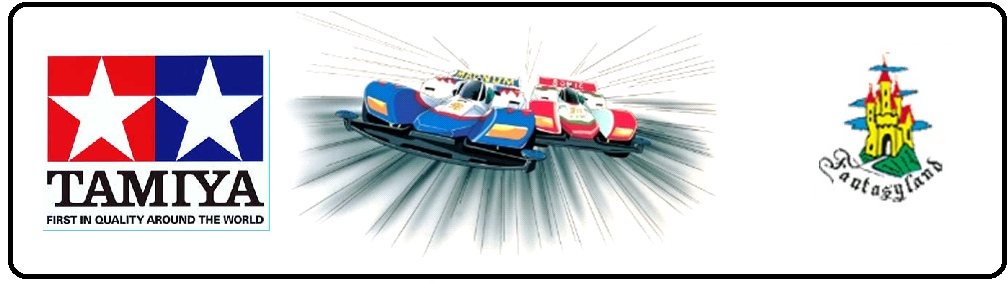 NOTE AGGIUNTIVE  AL REGOLAMENTO BASE TAMIYA ITALIA 2019-2021CATEGORIA JUNIORIn questa categoria possono partecipare solo i racer di età fino a 15 anni compiuti ed esordienti di ogni età o cheriprendono a gareggiare dopo un periodo di inattività. Telaio, Carrozzeria, Ricambi ed accessori, NON possono essere forati per l'inserimento di viti o per alleggerimenti;Non è ammesso l’uso di liquidi particolari per manutenzione gomme e motori, solo grasso da scatola e acqua. Non sono ammessi più di 2 roller cuscinettati su 6, (No Cuscinetti o Clessidre) No a fibre carbon e max 4 Mass-Damper.CATEGORIA EXPERTPossono essere utilizzati i seguenti MotorI Mini 4wd: Possono essere utilizzate tutte le versioni dei seguenti motori: Rev-Tuned, Torque-Tuned, Atomic-Tuned, LightDash,Hyper Mini, Hyper dash2, Hyper dash 3, Power dash, Sprint Dash e relativi Motori doppio pignone.Ammessi solo 6 roller cuscinettati o cuscinetti (le clessidre contano come 1 roller). NON è ammesso tornire le gomme o forare il cerchione con l’asse delle ruote. Anche gli ingranaggi non possono essere lavorati. NO a viti piegate.NON è permesso usare il nastro adesivo Tamiya o gli adesivi della Mini come riparo per eventuali fuoriuscite di olii o liquidi, usati per la manutenzione o per incrementare le prestazioni dei motori. Vista la scarsità di inclinatori, è ammesso modificare parti di telai, accessori e ricambi per la realizzazione degli stessi. I ricambi devono essere montati come da istruzioni rispettandone l’uso, esempio: un freno posteriore, all’anteriore deve essere montato come il posteriore. E’ ammesso forare SOLO per posizionamento fibre FRP. Proibito asolare, Sono disponibili ricambi appositi. Vietato coprire i fori con rondelle, almeno un lato deve essere visibile ai controlli. Dal 01/06/2019 è proibito l’utilizzo dell’Item 15094, FRP 3 fori.CATEGORIA TOPPossono essere utilizzati i seguenti MotorI Mini 4wd:Possono essere utilizzate tutte le versioni dei seguenti motori: Rev-Tuned, Torque-Tuned, Atomic-Tuned, LightDash,Hyper Mini, Hyper Dash Pro, Hyper dash2, Hyper dash 3, , Light Dash, Power Dash, Plasma Dash, Sprint Dash,Mach Dash, Ultra Dash, Jet Dash e relativi motori doppio pignone.Sono ammessi solo i ricambi ed accessori originali Tamiya Mini 4wd, Mini4wd Pro, Dangun Racer, Wild Mini 4wd,Mini RC e Mini F1 regolarmente importate e distribuiti in Italia da Fantasyland Tamiya Italia;Le parti dei ricambi ed accessori possono essere liberamente ricombinate tra di loro.Le gomme possono essere tornite, rispettando le misure indicate; si possono sovrapporre mescole diverse;E' ammesso l'uso di collanti per fissare i cerchioni agli assali e le gomme ai cerchioni;Sono ammessi 8 roller o cuscinetti (Le clessidre contano come 1 roller). Per la Open International roller senza limiti;Ricambi ed accessori, possono essere forati per l'inserimento di viti e per alleggerimenti. E’ ammesso tagliare,piegare e incollare telaio, carrozzeria, viti, ricambi ed accessori. Le carrozzerie devono essere identificabili.NON sono ammessi ingranaggi a vista, neppure se coperti dal nastro adesivo Tamiya.La spugna dei freni, ad esempio quella degli artt. 15458,15441 e simili, può essere montata come da relativeistruzioni (fissaggio esclusivamente con biadesivo sul relativo supporto dritto, in fibra o plastica) o incollata comeda modifica ideata dal racer; E’ permesso usare il nastro adesivo Tamiya come freno.NON è permesso usare il nastro adesivo Tamiya o gli adesivi della Mini, come riparo per eventuali fuoriuscite di oliio dei  liquidi usati per la manutenzione o per incrementare le prestazioni dei motori;Le parti originali devono essere chiaramente identificabili. Ammesso usare le gomme, NO Reston, come parti del freno. Ammesso, sino a data da stabilire, modificare il rapporto originale (Rapportone).Batterie Nimh ricaricabili ammesse:-Marca Sanyo: Eneloop  Capacità: 1900/2000 mAh. Sigla: HR-3UTGA e HR-3UTGB Utilizzabili fino al 31-12-2019 OK per  BK-3MCC (e varianti successive) (consigliate per tutti i tipi di gare, specialmente dove è richiesta tutta la potenza del motore)-Marca Panasonic  Modello: Eneloop,  Evolta  Capacità: 1900 mAh  Sigla: HHR-3MVE (e varianti successive) e-Marca Varta  Modello: ACCU  Capacità: 2100 mAh  Sigla: 56706 (e varianti successive) (consigliate per le gare con salti e in quelle gare dove la potenza del motore non è prioritaria)Qui di seguito le principali marche di riferimento per le batterie non elencate: Energizer, Duracell, Esselunga, Fujitsu, Amazon, tutte con pari caratteristiche dei 3 modelli sopraelencateAltre batterie potranno essere aggiunte e saranno prontamente segnalate da Fantasyland/Tamiya Italia                                                                                                               